Verksamhetsplan för 2021 för Arnö IF Föreningens verksamhet är idag inriktad på motionsidrott med utgångspunkt från vad som kan erbjudas på Arnö.Vi ska fortsätta att sköta motionsspåren i Janstorpsskogen. Under 2020 så orsakade avverkningarna i Janstorpsskogen en del skador på spåren, vilka vi ska laga. Detta ska göras med stöd av kommunen, som haft ansvar för avverkningarna. Spåren ska även grusas på en del ställen.• Om det kommer tillräckligt med snö under vintersäsongen, kommer föreningen att medverka till att det körs upp skidspår på åkrarna runt Janstorpsskogen.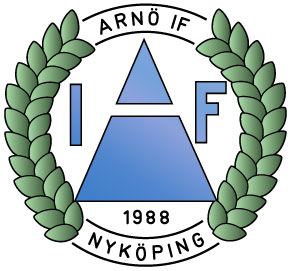 Föreningen ska genomföra ett antal tipspromenader i Janstorpsskogen under säsongen.Föreningen ska även utveckla och underhålla skogsgymmet.Föreningen planerar att medverka till trimorientering/Naturpasset för vuxna och för barn under året.• Föreningen ska klimatkompensera för de klimatutsläpp som verksamheten orsakar, bland annat för transporter med bil och spårning med snöskoter.• Föreningen ska vaccineras mot doping under året, ett villkor för att vi ska få kommunalt föreningsbidrag.